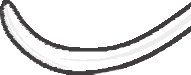 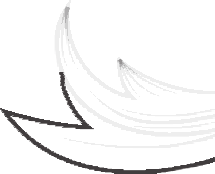 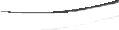 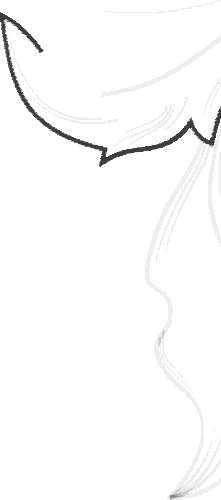 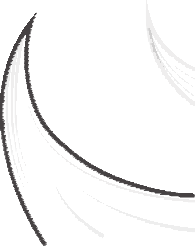 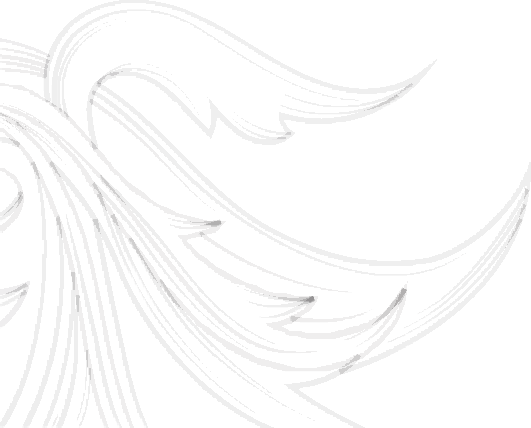 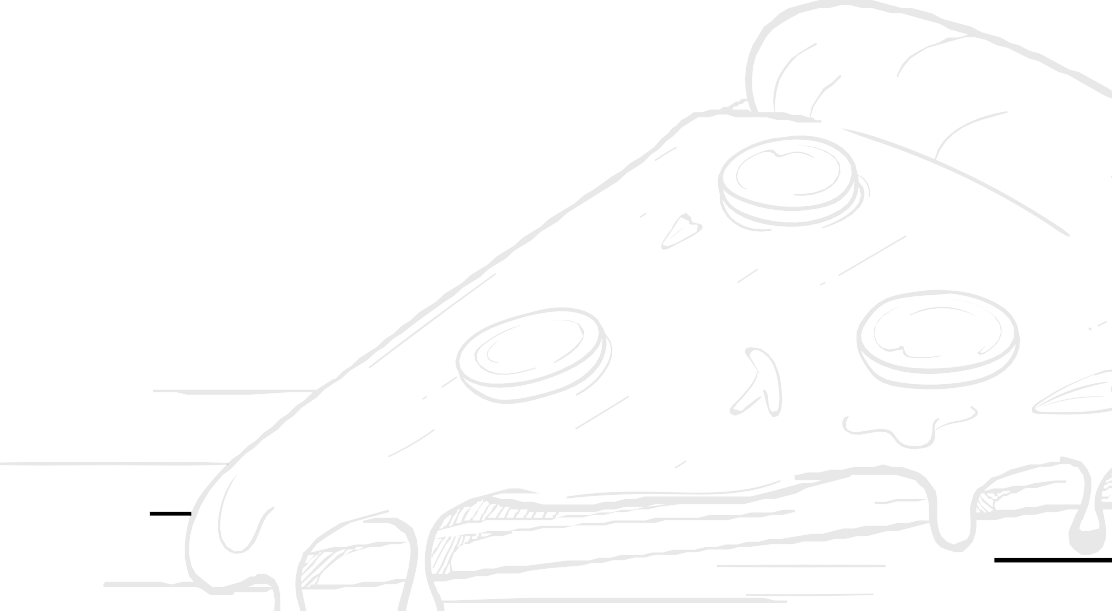 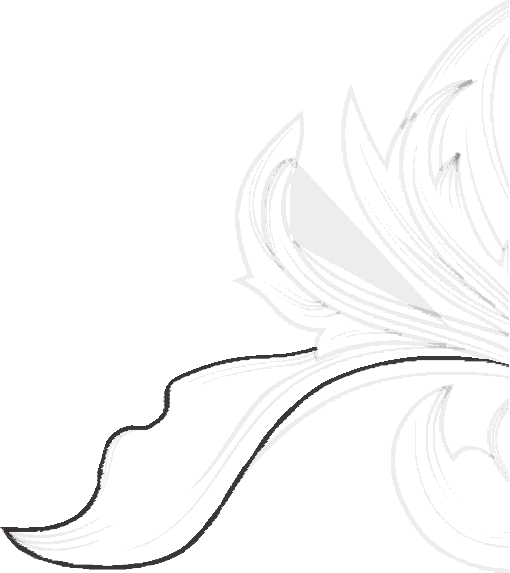 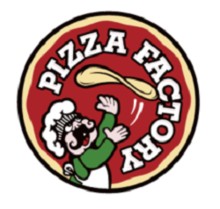 Treat yourself, family,	and friends to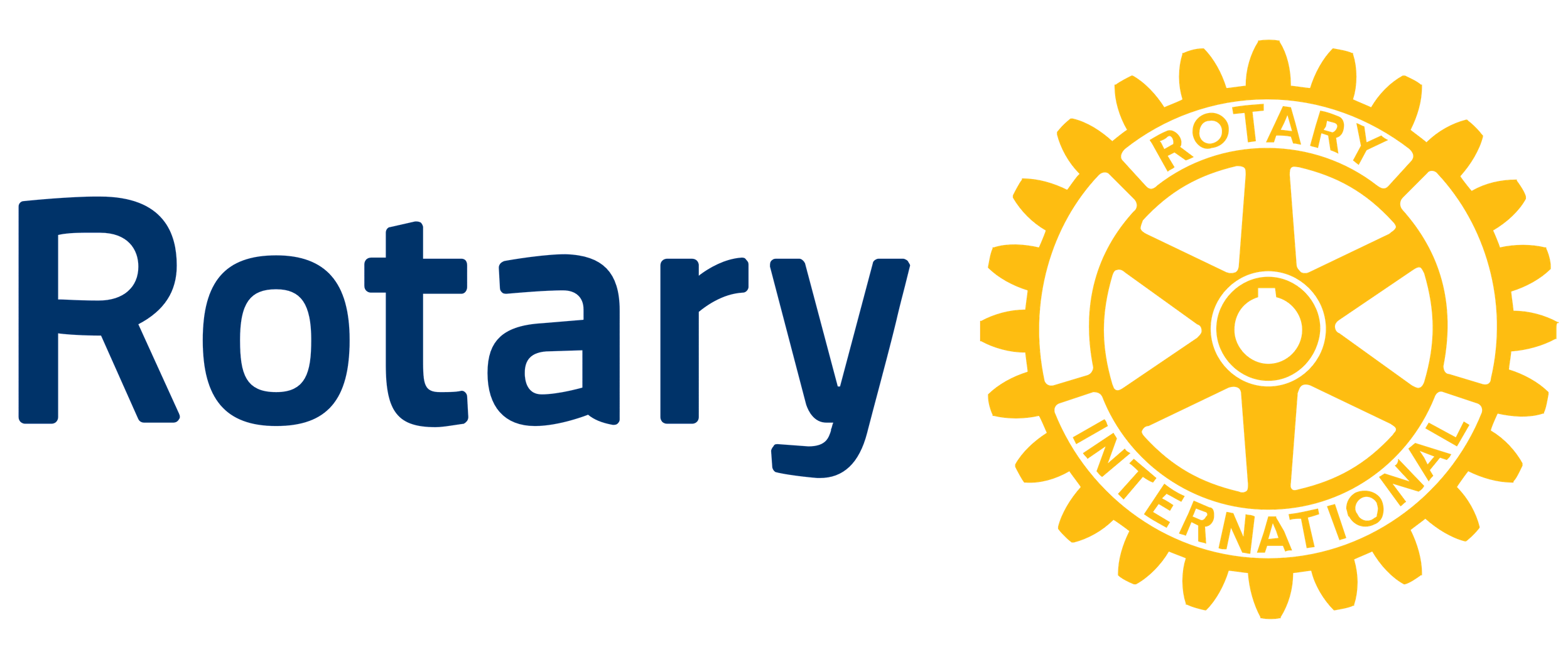 dinner at theOakhurst,	Mariposa or North Fork Pizza Factory locationsMarch 19 & 20 from 4:00pm to Close.THE Rotary District 5220, Area 9 Clubs:Oakhurst Sierra, Oakhurst Sunrise and Mariposa Yosemitehave partnered with our Pizza Factory locationA portion of your purchasewill be donated to the local clubs to support the Rotary Foundation for local and  global  disaster relief efforts.